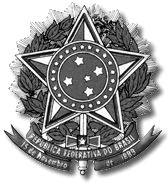 SECRETARIA DA EDUCAÇÃO PROFISSIONAL E TECNOLÓGICAINSTITUTO FEDERAL DE EDUCAÇÃO, CIÊNCIA E TECNOLOGIA DO SERTÃO PERNAMBUCANO PRÓ - REITORIA DE ENSINOAnexo Único – Requerimento de inscrição e Plano de EstudosDADOS PESSOAIS:NOME COMPLETO (sem abreviações):ENDEREÇO:PLANO DE ESTUDO PROPOSTO:Declaro estar ciente e de acordo com o conteúdo do Edital referente ao Programa de Mobilidade Estudantil – que divulga as normas que orientam o Processo Seletivo para participação no referido Programa no âmbito do Instituto Federal de Educação, Ciência e Tecnologia do Sertão Pernambucano.Local e data:	,         de	de 2023.      	Assinatura do candidato(a)CH* Total do Curso:	CH* Total Cursada:	MG**: 	PLANO DE ESTUDO APROVADO:*CH = carga horária; ** Média Geral ou Coeficiente de Rendimento Escolar ou Escore do discente no curso.CPF:RG:RG:Órgão Expedidor:CURSO:CURSO:CAMPUS:CAMPUS:BAIRRO:CIDADE:UF:CEP:TELEFONE:CELULAR:e-mail:e-mail:Nome/Código da disciplina na IES origemCH*Nome da disciplina pretendida no IF Sertão PECH*Nome/Código da disciplina na IES origemCH*Nome da disciplina pretendida no IF Sertão PECH*ANUÊNCIA DO ESTUDANTE E ORGÃO RESPONSÁVEL PELA MOBILIDADE NA IES DE ORIGEMANUÊNCIA DO ESTUDANTE E ORGÃO RESPONSÁVEL PELA MOBILIDADE NA IES DE ORIGEM( ) Ciente e de acordo com o plano de estudo aprovadoAssinatura do estudante 	,	/	/ 	Local e DataAssinatura e carimbo do responsável na IES de origem 	,	/	/ 	Local e Data